Minutes of the Town of Wales Special Town Meeting 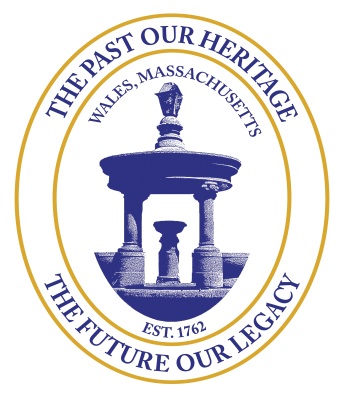 Wednesday, November 30, 2022 The Special Town Meeting, held at the Wales Elementary School, was attended by 53 voters. A quorum of (30) people being present, the meeting was opened at 6:07 p.m. starting with the pledge of allegiance, led by the Moderator, Mr. Michael Valanzola.  ARTICLE 1	The town voted to hear and act upon the reports and recommendations of Town Officers. ARTICLE 2	The town voted to hear and act upon the reports and recommendations of Committees.ARTICLE 3	The town voted to authorize the Board of Selectmen to acquire by purchase, gift, eminent domain or otherwise, on such terms and conditions as the Board of Selectmen shall determine, the fee simple title to and/or permanent and/or temporary easements in, on, under, over, across and along the parcels of land shown on plans entitled “Massachusetts Department of Transportation Highway Division Plan and Profile of Holland Road Over Wales Brook (Bridge No. W-02-002) in the Town of Wales Hampden County”, dated September 22, 2022, a copy of which is on file with the Town Clerk, as said plan may be amended from time to time and/or replaced by an easement plan, and land within 200 feet of said parcels, for the construction, reconstruction, installation, inspection, maintenance, improvement, repair, replacement and/or relocation of a bridge, rights of way, sidewalks, drainage, utilities, driveways, retaining walls, guardrails, slopes, grading, rounding and landscaping and other structures and/or appurtenances, and for all purposes incidental or related thereto; and, further, to authorize the Board of Selectmen to enter into any and all agreements and take any and all related actions necessary or appropriate to effectuate the foregoing purposes. The Moderator declared the vote unanimous. The meeting adjourned at 6:23 p.m.		I certify that these are the actions taken by the voters at the Special Town Meeting held November 30, 2022, at Wales Elementary School.Respectfully submitted,Sarah RyanTown Clerk